 Hindi Ki Sahityik Patrakarita Vividh Ayam (03.06.2022)Department of Hindi, Nowgong Girls’ College in collaboration with Hindi Department, Nilkantheshwar Shasakiya Snatokottar Mahavidyalaya, Madhya Pradesh organized a one day national webinar on Hindi Ki Sahityik Patrakarita Vividh Ayam on 03.06.2022. The objective of the webinar was to discuss the key concept of Hindi literary journalism. The program started via Google Meet at 5pm with the welcome address by Dr Uday Bhan Bhagat, Assistant Professor, Hindi Department, Nowgong Girls’ College. Subject expert Dr Pramod Ranjan, Assistant Professor, Department of Hindi, Assam University, Diphu Campus was invited as a resource person for the webinar. He gave a thought provoking lecture on the history of Hindi literary journalism and its present status. He also discussed important role literary journalism play in promoting literary theories thus shaping the literature. Dr Ranjan also interacted with the participants and addressed their queries. At last vote of thanks was given by Dr Manika Saikia, Head of the Department, Hindi Department, Nowgong Girls’ College. The program was a successful one with participation of 197 participants including students, research scholars and teachers from various colleges. Digital certificates were issued to the participants after completion of the program. 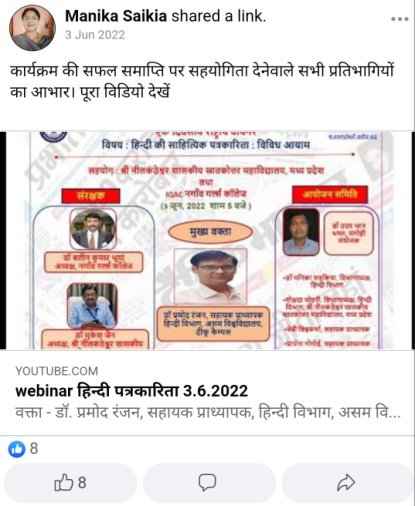 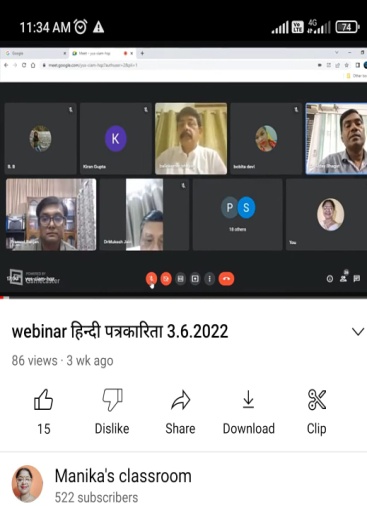 